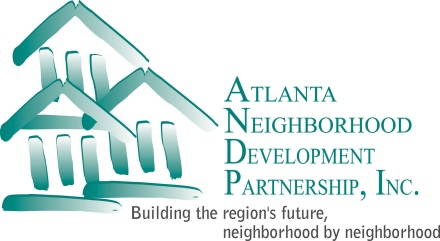 ANDP Veterans Information/Recognition Form Atlanta Neighborhood Development Partnership, Inc. (ANDP) is appreciative of your service to our country. We would like to show our appreciation by providing you with a Home Depot Gift Card. Please complete the following information and return to your real estate agent.Full Name: __________________________________________________________________________________________________       Full Name of Spouse: ______________________________________________________________________________________Name/Age of children who will reside in the home ____________________________________________________Date:  _____________   New Home Address: _________________________________________________________________Home Phone #: ________________________________ Cell #: ____________________________________________________Email Address: _____________________________________________________________________________________________Applicant Marital Status (Circle one)  	Married           Single        Divorced         WidowedApplicant’s Military Service:  Branch  ____________________________________________________________________  Period of Service__________________________  Type of Discharge __________________________________________Military Highlights (MOS, Deployment, any special circumstances, honors, awards that you would like to share)
_______________________________________________________________________________________________________________

_______________________________________________________________________________________________________________Current Employer (If Applicable): _______________________________________________________________________Race/Ethnicity: ___________________________________We frequently complete a buyer profile to use in our donor reports and would like to arrange a time to take your photo in front of your house. Would you be willing to schedule with us? __________________We also have occasional opportunities for a volunteer project (usually landscaping projects) at the home of our veteran buyers. Would you be interested in a free landscaping makeover? ______________